П О С Т А Н О В Л Е Н И ЕГУБЕРНАТОРА КАМЧАТСКОГО КРАЯ                 г. Петропавловск-КамчатскийВ соответствии с пунктом 6 статьи 18.1 Федерального закона от 25.07.2002 № 115-ФЗ «О правовом положении иностранных граждан в Российской Федерации», постановлением Правительства Российской Федерации от 07.12.2015 № 1327 «Об утверждении Правил определения срока приведения хозяйствующими субъектами, осуществляющими деятельность на территории субъекта Российской Федерации, численности используемых ими иностранных работников в соответствие с запретом на привлечение такими хозяйствующими субъектами иностранных граждан, осуществляющих трудовую деятельность на основании патентов, по отдельным видам экономической деятельности, установленным высшим должностным лицом субъекта Российской Федерации (руководителем высшего исполнительного органа государственной власти субъекта Российской Федерации)»ПОСТАНОВЛЯЮ:1. Установить на 2020 год запрет на привлечение хозяйствующими субъектами, осуществляющими деятельность на территории Камчатского края, иностранных граждан, осуществляющих трудовую деятельность на основании патентов, по следующим видам экономической деятельности, предусмотренным Общероссийским классификатором видов экономической деятельности (ОК 029-2014 (КДЕС Ред. 2) (далее - запрет):  1) охота, отлов и отстрел диких животных, включая предоставление услуг в этих областях (код 01.70), за исключением профессии подсобный рабочий;2) производство продукции из мяса убойных животных и мяса птицы (код 10.13);3) производство молока (кроме сырого) и молочной продукции (код 10.51);4) производство детского питания и диетических пищевых продуктов (код 10.86);5) производство пива (код 11.05);6) производство безалкогольных напитков; производство минеральных вод и прочих питьевых вод в бутылках (код 11.07);7) обеспечение электрической энергией, газом и паром, кондиционирование воздуха (код 35);8) забор, очистка и распределение воды (код 36);9) деятельность по предоставлению продуктов питания и напитков (код 56), за исключением профессий: кухонный рабочий, мойщик посуды, повар;10) деятельность по трудоустройству и подбору персонала (код 78);11) деятельность туристических агентств и прочих организаций, предоставляющих услуги в сфере туризма (код 79), за исключением профессий: кухонный рабочий, мойщик посуды, повар, подсобный рабочий, уборщик подсобных помещений, уборщик служебных помещений, уборщик территорий;12) деятельность по обеспечению безопасности и проведению расследований (код 80);13) образование (код 85), за исключением профессий: уборщик производственных и служебных помещений, уборщик территории;14) деятельность по уходу с обеспечением проживания (код 87);15) предоставление социальных услуг без обеспечения проживания (код 88);16) деятельность библиотек и архивов (код 91.01), за исключением профессий: уборщик производственных помещений, уборщик служебных помещений, уборщик территории.2. Определить срок приведения хозяйствующими субъектами, осуществляющими деятельность на территории Камчатского края, численности используемых ими иностранных работников в соответствие с запретом – 3 месяца со дня вступления в силу настоящего постановления.Срок, предусмотренный абзацем первым настоящей части, распространяется на каждый вид экономической деятельности, по которому установлен запрет. 3. Настоящее постановление вступает в силу через 10 дней после дня его официального опубликования.Губернатор Камчатского края                                                               В.И. Илюхин СОГЛАСОВАНОИсп. Сергей Владимирович МизининАгентство по занятости населения имиграционной политике Камчатского краяТел. 41-28-45ПОЯСНИТЕЛЬНАЯ ЗАПИСКА к проекту постановления Губернатора Камчатского края «Об установлении на 2020 год запрета на привлечение хозяйствующими субъектами, осуществляющими деятельность на территории Камчатского края, иностранных граждан, осуществляющих трудовую деятельность на основании патентов, по отдельным видам экономической деятельности»Настоящий проект постановления Губернатора Камчатского края «Об установлении на 2020 год запрета на привлечение хозяйствующими субъектами, осуществляющими деятельность на территории Камчатского края, иностранных граждан, осуществляющих трудовую деятельность на основании патентов, по отдельным видам экономической деятельности» (далее соответственно – проект постановления Губернатора, запрет) разработан в соответствии с пунктом 6 статьи 18.1 Федерального закона от 25.07.2002 № 115-ФЗ «О правовом положении иностранных граждан в Российской Федерации». Основными целями установления запрета является обеспечение безопасности граждан, поддержание оптимального баланса трудовых ресурсов, необходимость трудоустройства в приоритетном порядке российских граждан, сокращение нарушений миграционного законодательства Российской Федерации.Запросы о целесообразности введения запрета на привлечение хозяйствующими субъектами, осуществляющими деятельность на территории Камчатского края, иностранных граждан, осуществляющих трудовую деятельность на основании патентов, по отдельным видам экономической деятельности на 2020 год направлялись во все отраслевые исполнительные органы государственной власти Камчатского края и УМВД России по Камчатскому краю.Вопрос о введении запретов был рассмотрен Межведомственной комиссией по миграционной политике Камчатского края (далее – Комиссия), состоявшейся 10.04.2019 года.В соответствии с решением Комиссии Агентством по занятости населения и миграционной политике Камчатского края совместно с отраслевыми исполнительными органами государственной власти Камчатского края с учетом поступивших предложений исполнительных органов государственной власти Камчатского края и УМВД России по Камчатскому краю и экономической целесообразности, был проработан вопрос по введению запрета на выдачу патентов в отдельных видах экономической деятельности на 2020 год.В целях планомерного замещения иностранной рабочей силы, осуществляющей трудовую деятельность по патентам, в соответствии с потребностями рынка труда Камчатского края, учитывая действующий запрет на 2019 год, проектом постановления Губернатора предлагается пролонгировать на 2020 год запрет на привлечение иностранных работников по патентам в видах экономической деятельности, установленных постановлением Губернатора Камчатского края от 04.10.2018 № 79, а так же ввести запрет по новым видам экономической деятельности, а именно: забор, очистка и распределение воды (код 35);деятельность по обеспечению безопасности и проведению расследований (код 80);Установить срок приведения хозяйствующими субъектами, осуществляющими деятельность на территории Камчатского края, численности используемых ими иностранных работников в соответствии с запретом, установленным настоящим постановлением, т.е. три месяца со дня вступления в законную силу настоящего постановления.Введение дополнительного запрета на привлечение иностранных работников в указанных сферах деятельности может быть компенсировано путем замещения вакантных рабочих мест российскими гражданами, обратившихся в службу занятости населения Камчатского края. Безработные граждане заместят освободившиеся рабочие места, на которых ранее осуществляли трудовую деятельность иностранные граждане. Безработные граждане, состоящие в органах службы занятости населения Камчатского края, получают государственною услугу по обучению (переобучению) для получения дополнительного профессионального образования по востребованным профессиям, специальностям в регионе.Учитывая информацию, полученную от отраслевых исполнительных органов  государственной власти Камчатского края об установлении на 2020 год запрета на привлечение хозяйствующими субъектами, осуществляющими деятельность на территории Камчатского края, иностранных граждан, осуществляющих трудовую деятельность на основании патентов, предложения об ограничении на привлечение хозяйствующими субъектами, осуществляющими деятельность на территории Камчатского края, иностранных граждан, осуществляющих трудовую деятельность на основании патентов, предложено ввести запрет по следующим видам экономической деятельности:1) охота, отлов и отстрел диких животных, включая предоставление услуг в этих областях (код 01.70), за исключением профессии подсобный рабочий;2) производство продукции из мяса убойных животных и мяса птицы (код 10.13);3) производство молока (кроме сырого) и молочной продукции (код 10.51);4) производство детского питания и диетических пищевых продуктов (код 10.86);5) производство пива (код 11.05);6) производство безалкогольных напитков; производство минеральных вод и прочих питьевых вод в бутылках (код 11.07);7) обеспечение электрической энергией, газом и паром, кондиционирование воздуха (код 35);8) забор, очистка и распределение воды (код 36);9) деятельность по предоставлению продуктов питания и напитков (код 56), за исключением профессий: кухонный рабочий, мойщик посуды, повар;10) деятельность по трудоустройству и подбору персонала (код 78);11) деятельность туристических агентств и прочих организаций, предоставляющих услуги в сфере туризма (код 79), за исключением профессий: кухонный рабочий, мойщик посуды, повар, подсобный рабочий, уборщик подсобных помещений, уборщик служебных помещений, уборщик территорий;12) деятельность по обеспечению безопасности и проведению расследований (код 80);13) образование (код 85), за исключением профессий: уборщик производственных и служебных помещений, уборщик территории;14) деятельность по уходу с обеспечением проживания (код 87);15) предоставление социальных услуг без обеспечения проживания (код 88);16) деятельность библиотек и архивов (код 91.01), за исключением профессий: уборщик производственных помещений, уборщик служебных помещений, уборщик территории.Результатом введения правового регулирования посредством установления запрета в указанных видах экономической деятельности, разработки и принятия соответствующего нормативно-правового документа будет являться снижение социальной напряженности на рынке труда Камчатского края, обеспечение приоритетного трудоустройства российских граждан, обеспечение безопасности объектов топливно-энергетического комплекса, объектов водоснабжения и водоотведения а также снижение уровня правонарушений в регулируемых сферах.В соответствии с частью 1.3. постановления Правительства Камчатского края от 06.06.2013 № 233-П «Об утверждении Порядка проведения оценки регулирующего воздействия проектов нормативных правовых актов и нормативных правовых актов Камчатского края» в отношении настоящего проекта постановления требуется оценка регулирующего воздействия.Проект постановления размещен на официальном сайте исполнительных органов государственной власти Камчатского края в сети Интернет для проведения в срок с 13.06.2019 по 13.07.2019 года независимой экспертизы на коррупциогенность.Реализация настоящего постановления Губернатора дополнительного финансирования из краевого бюджета не потребует. 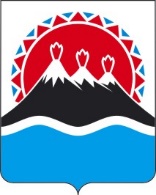 №Об установлении на 2020 год запрета на привлечение хозяйствующими субъектами, осуществляющими деятельность на территории Камчатского края, иностранных граждан, осуществляющих трудовую деятельность на основании патентов, по отдельным видам экономической деятельностиЗаместитель Председателя Правительства Камчатского края _____________            В.И. СиавкРуководитель Агентства по занятости населения и миграционнойполитике Камчатского края                     ______________           Н.Б. Ниценко Руководитель Агентства инвестиций и предпринимательства Камчатского края    ______________          О.В. Герасимова             Начальник Главного правового управления Губернатора и Правительства Камчатского края                                	 ______________           С.Н. Гудин 